 Casinos de juego autorizados por la Ley N° 19.995 generan recaudación tributaria de $ 9.679 millones en febrero de 2019Del total de impuestos generados por los 18 casinos de juego en funcionamiento -sin contar a los siete casinos de concesión municipal- un 43% va destinado al patrimonio de los gobiernos regionales y municipalidades de los territorios en donde operan y un 57% a fondos generales de la nación.Durante febrero de 2019, los 18 casinos de juego autorizados por la Ley N° 19.995 -sin contar a los siete casinos de concesión municipal- aportaron un total de $ 9.679 millones en impuestos, de los cuales $ 4.131 millones corresponden al impuesto específico al juego destinados a los Gobiernos Regionales y Municipalidades en donde operan para el financiamiento de obras de desarrollo, además de la suma de $ 4.065 millones asociados al pago de IVA y $ 1.483 millones correspondientes al impuesto por entrada a las salas de juego, que se destinan a los fondos generales de la nación. Los 13 gobiernos regionales y las 18 municipalidades reciben los fondos provenientes del impuesto específico al juego, el mes subsiguiente del pago de los mismos por parte de las sociedades operadoras. Por lo tanto, estos recursos serán recibidos por los gobiernos locales en mayo de 2019.En la Región de Arica y Parinacota, Casino Luckia Arica registró ingresos tributarios por un total de $ 230 millones, de los cuales $ 42 millones se destinan al Gobierno Regional y $ 42 millones a la Municipalidad de Arica por concepto de impuesto específico al juego, a los que suma una recaudación fiscal de $ 80 millones por concepto de IVA y $ 67 millones por concepto de entrada.En la Región de Antofagasta, Marina del Sol Calama y Enjoy Antofagasta registraron ingresos tributarios por un total de $ 1.009 millones, de los cuales $ 212 millones se destinan al Gobierno Regional, en tanto que $ 75 millones y $ 137 millones se destinan a los municipios de Calama y Antofagasta, respectivamente, por concepto de impuesto específico al juego. En recaudación fiscal, Marina del Sol Calama generó aportes de $ 147 millones de por concepto de IVA y $ 47 millones por concepto de entrada. A su vez, Enjoy Antofagasta generó aportes de $ 275 millones por concepto de IVA y $ 116 millones por concepto de entrada.En la Región de Atacama, Antay Casino & Hotel registró ingresos tributarios por un total de $ 322 millones, de los cuales $ 65 millones se destinan al Gobierno Regional y $ 65 millones a la Municipalidad de Copiapó por concepto de impuesto específico al juego, a los que suma una recaudación fiscal de $ 133 millones por concepto de IVA y $ 59 millones por concepto de entrada.En la Región de Coquimbo, Ovalle Casino Resort S.A. registró ingresos tributarios por un total de $ 154 millones, de los cuales $ 25 millones se destinan al Gobierno Regional y $ 25 millones a la Municipalidad de Ovalle por concepto de impuesto específico al juego, a los que suma una recaudación fiscal de $ 48 millones por concepto de IVA y $ 55 millones por concepto de entrada.En la Región de Valparaíso, Casino de Juegos del Pacífico y Casino de Juego de Rinconada registraron ingresos tributarios por un total de $ 1.423 millones, de los cuales $ 319 millones se destinan al Gobierno Regional, en tanto que $ 79 millones y $ 241 millones se destinan a los municipios de San Antonio y Rinconada, respectivamente, por concepto de impuesto específico al juego. En recaudación fiscal, Casino de Juegos del Pacífico generó aportes de $ 149 millones por concepto de IVA y $ 86 millones por concepto de entrada. A su vez, Casino de Juego de Rinconada generó aportes de $ 457 millones por concepto de IVA y $ 92 millones por concepto de entrada.En la Región de O’Higgins, Sun Monticello y Casino de Colchagua registraron ingresos tributarios por un total de $ 2.556 millones, de los cuales $ 582 millones se destinan al Gobierno Regional, en tanto que $ 545 millones y $ 37 millones se destinan a los municipios de Mostazal y Santa Cruz, respectivamente, por concepto de impuesto específico al juego. En recaudación fiscal, Sun Monticello generó aportes de $ 1.068 millones de por concepto de IVA y $ 222 millones por concepto de entrada. A su vez, Casino de Colchagua generó aportes de $ 75 millones por concepto de IVA y $ 27 millones por concepto de entrada.En la Región del Maule, Gran Casino de Talca registró ingresos tributarios por un total de $ 353 millones, de los cuales $ 75 millones se destinan al Gobierno Regional y $ 75 millones a la Municipalidad de Talca por concepto de impuesto específico al juego, a los que suma una recaudación fiscal de $ 151 millones por concepto de IVA y $ 52 millones por concepto de entrada.En la Región del Bío Bío, Marina del Sol Talcahuano y Casino Gran Los Ángeles registraron ingresos tributarios por un total de $ 1.329 millones, de los cuales $ 272 millones se destinan al Gobierno Regional, en tanto que $ 239 millones y $ 32 millones se destinan a los municipios de Talcahuano y Los Ángeles, respectivamente, por concepto de impuesto específico al juego. En recaudación fiscal, Marina del Sol Talcahuano generó aportes de $ 482 millones de por concepto de IVA y $ 202 millones por concepto de entrada. A su vez, Casino Gran Los Ángeles generó aportes de $ 63 millones por concepto de IVA y $ 38 millones por concepto de entrada.En la Región de La Araucanía, Dreams Temuco registró ingresos tributarios por un total de $ 647 millones, de los cuales $ 133 millones se destinan al Gobierno Regional y $ 133 millones a la Municipalidad de Temuco por concepto de impuesto específico al juego, a los que suma una recaudación fiscal de $ 264 millones por concepto de IVA y $ 116 millones por concepto de entrada.En la Región de Los Ríos, Dreams Valdivia registró ingresos tributarios por un total de $ 462 millones, de los cuales $ 93 millones se destinan al Gobierno Regional y $ 93 millones a la Municipalidad de Valdivia por concepto de impuesto específico al juego, a los que suma una recaudación fiscal de $ 181 millones por concepto de IVA y $ 95 millones por concepto de entrada.En la Región de Los Lagos, Marina del Sol Osorno y Enjoy Chiloé registraron ingresos tributarios por un total de $ 463 millones, de los cuales $ 97 millones se destinan al Gobierno Regional, en tanto que $ 62 millones y $ 35 millones se destinan a los municipios de Osorno y Castro, respectivamente, por concepto de impuesto específico al juego. En recaudación fiscal, Marina del Sol Osorno generó aportes de $ 127 millones de por concepto de IVA y $ 49 millones por concepto de entrada. A su vez, Enjoy Chiloé generó aportes de $ 66 millones por concepto de IVA y $ 27 millones por concepto de entrada.En la Región de Aysén, Dreams Coyhaique registró ingresos tributarios por un total de $ 166 millones, de los cuales $ 35 millones se destinan al Gobierno Regional y $ 35 millones a la Municipalidad de Coyhaique por concepto de impuesto específico al juego, a los que suma una recaudación fiscal de $ 66 millones por concepto de IVA y $ 31 millones por concepto de entrada.En la Región de Magallanes, Dreams Punta Arenas registró ingresos tributarios por un total de $ 566 millones, de los cuales $ 115 millones se destinan al Gobierno Regional y $ 115 millones la Municipalidad de Punta Arenas por concepto de impuesto específico al juego, a los que se suma una recaudación fiscal de $ 233 millones por concepto de IVA y $ 103 millones por concepto de entrada.Impuestos, valores nominales: febrero de 2019Ingresos brutos de la industria de casinos de juegoLa industria de casinos de juego, conformada por los 18 casinos de juego autorizados por la Ley N° 19.995 y los 7 casinos de concesión municipal, registró durante febrero de 2019, ingresos brutos del juego (win) por $ 40.966 millones, lo que implica una variación real mensual de -3,7 % en comparación con el mismo mes del año anterior, mientras que el crecimiento real acumulado es de 2,8% en los últimos 12 meses.Del total de $ 40.966 millones de ingresos brutos del juego o win, Sun Monticello representó el 16,5% ($ 6.690 millones), Casino Viña del Mar 14,2% ($ 5.767 millones), Coquimbo 7,8 % ($ 3.150 millones), Marina del Sol Talcahuano 7,4 % ($ 3.016 millones), Casino Rinconada 7,1 % ($ 2.864 millones), Casino de Pucón 6,3 % ($ 2.560 millones), Enjoy Antofagasta 4,2 % ($ 1.721 millones), Dreams Temuco 4,1 % ($ 1.656 millones), Casino de Iquique 3,7 % ($ 1.489 millones), Dreams Punta Arenas 3,6 % ($ 1.457 millones), Casino Puerto Varas 3,5 % ($ 1.436 millones), Dreams Valdivia 2,8 % ($ 1.135 millones), Gran Casino de Talca 2,3 % ($ 947 millones), Casino de Juegos del Pacífico 2,3% ($ 935 millones), Marina del Sol Calama 2,3% ($ 919 millones), Antay Casino & Hotel 2,1% ($ 835 millones),  Marina del Sol Osorno 2,0% ($ 794 millones), Casino Luckia Arica 1,2% ($ 498 millones), Casino de Colchagua 1,2 % ($ 468 millones), Enjoy Chiloé 1,0 % ($ 416 millones), Dreams Coyhaique 1,0 % ($ 411 millones), Casino Gran Los Ángeles 1,0 % ($ 397 millones), Casino de Arica 1,0 % ($ 392 millones), Casino de Natales 0,8 % ($ 321 millones), Ovalle Casino Resort S.A. 0,7% ($ 302 millones). Casinos autorizados por la Ley N° 19.995De los ingresos brutos que registró la industria en general, los casinos autorizados por la Ley N° 19.995 alcanzaron ingresos brutos del juego (win) por $ 25.459 millones, lo que representa un 62,7 % del total. Esto implica una variación real de 2,6%, en comparación con febrero de 2018. Como resultado, la industria regulada presenta un crecimiento real acumuladode 5,3%, en los últimos doce meses. En los mismos términos, las 438.510 visitas registradas equivalen a una variación de -3,1% en comparación con febrero de 2018 y a un crecimiento acumulado del 1,5% en los últimos 12 meses.Respecto del gasto de los visitantes, durante el mes de febrero se registró un gasto promedio de $ 58.058 por visita, lo que implica una variación real de 5,9% respecto de febrero de 2018, alcanzando un crecimiento acumulado real del gasto de 3,7% en los últimos 12 meses.El monto jugado en el mes de febrero, en las 10.404 máquinas de azar que estuvieron en funcionamiento en los 18 casinos regulados ascendió a $ 336.022 millones. Los premios pagados a los jugadores alcanzaron los $ 315.323 millones, equivalentes al 93,8% del total apostado y como resultado, el ingreso bruto o win correspondiente al juego en máquinas de azar fue de $20.699 millones, que equivale al 81,3 % del ingreso bruto total.Casinos municipales Por su parte, los casinos municipales obtuvieron un total de $ 15.115 millones de ingresos brutos del juego o win, lo que representa un total de 37,3 % del total de la industria. Esta cifra implica una variación real mensual de -2,3% en comparación con febrero de 2018 y un crecimiento real acumulado de -2,3% en los últimos 12 meses.Respecto de las visitas, los casinos de concesión municipal (exceptuando a Puerto Varas que no cuenta con la información) registraron un total de 331.218 visitas. Dicha información no es posible comparar, indexar ni sumar con la registrada por la industria autorizada por la Ley N° 19.995, debido a que no son medidas estandarizadas (ver notas del Boletín Estadístico). Por lo mismo, para estos recintos no es posible calcular el gasto promedio por persona.Sobre series de datosCabe recordar que, desde el mes de mayo 2016, en los comunicados de prensa referidos a los resultados operacionales, los porcentajes de variación de los ingresos brutos del juego y gasto promedio, respecto a períodos anteriores, se comunican en términos reales, esto es, corregidos por el valor de la UF del último día del mes.ANEXO: RESULTADOS OPERACIONALES FEBRERO DE 2019Industria en general (Casinos autorizados por la Ley N° 19.995 y Casinos Municipales)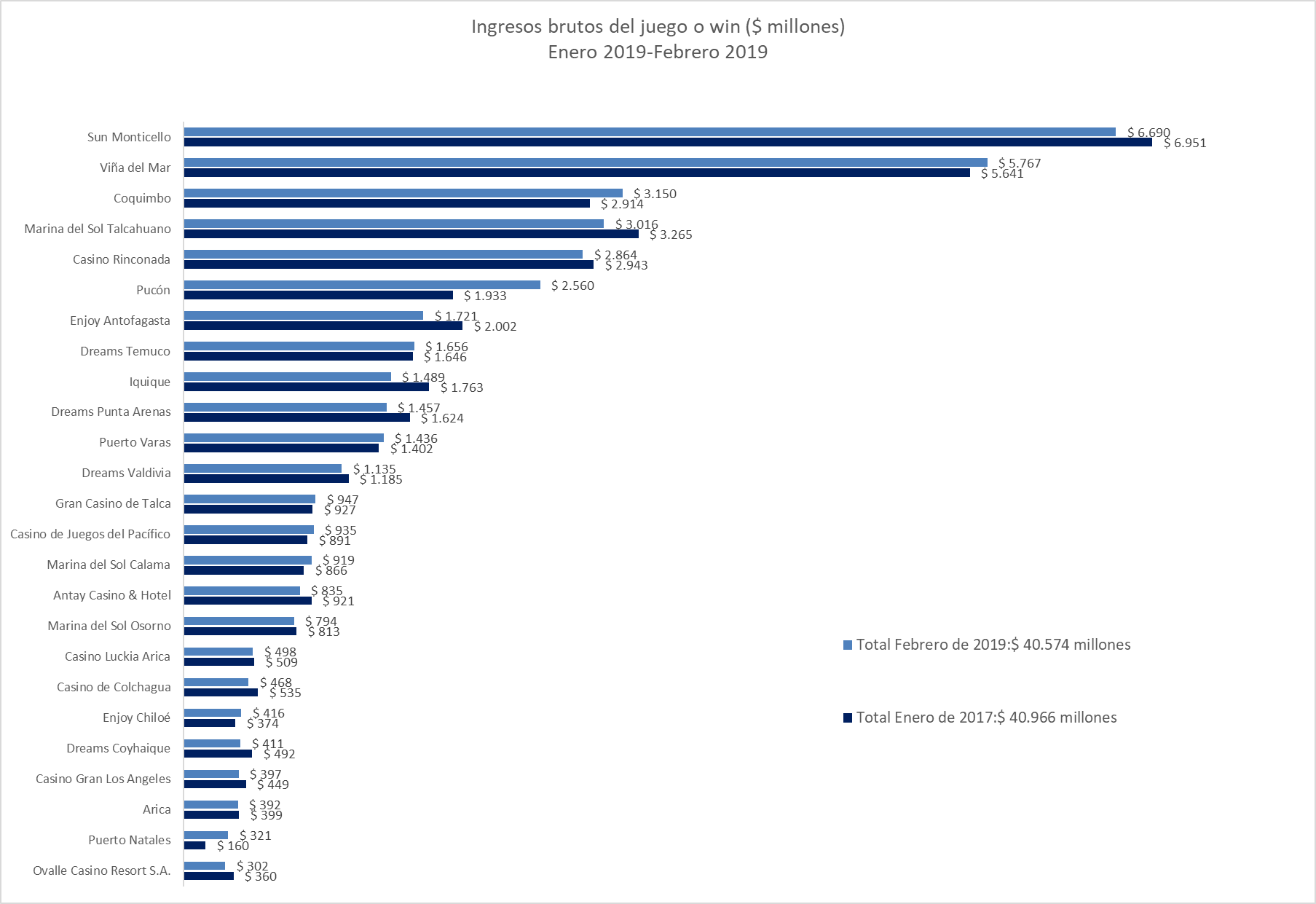 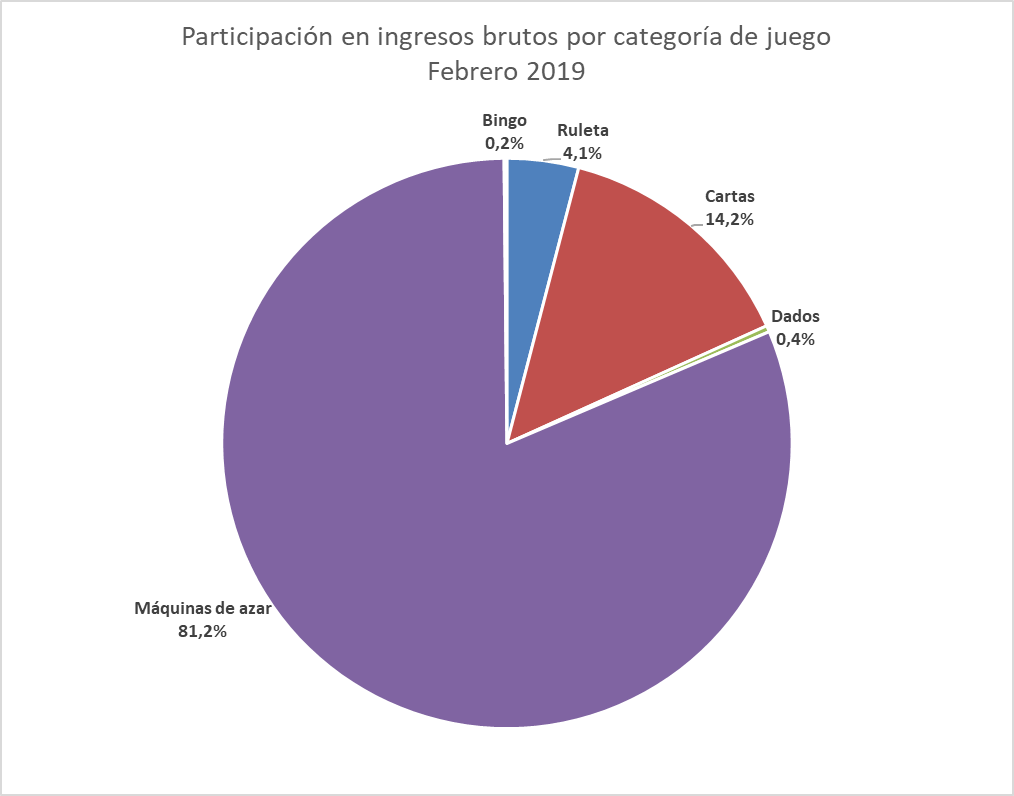 Casinos de juego autorizados por la Ley N° 19.995Resultados Generales, valores nominales ($): febrero 2019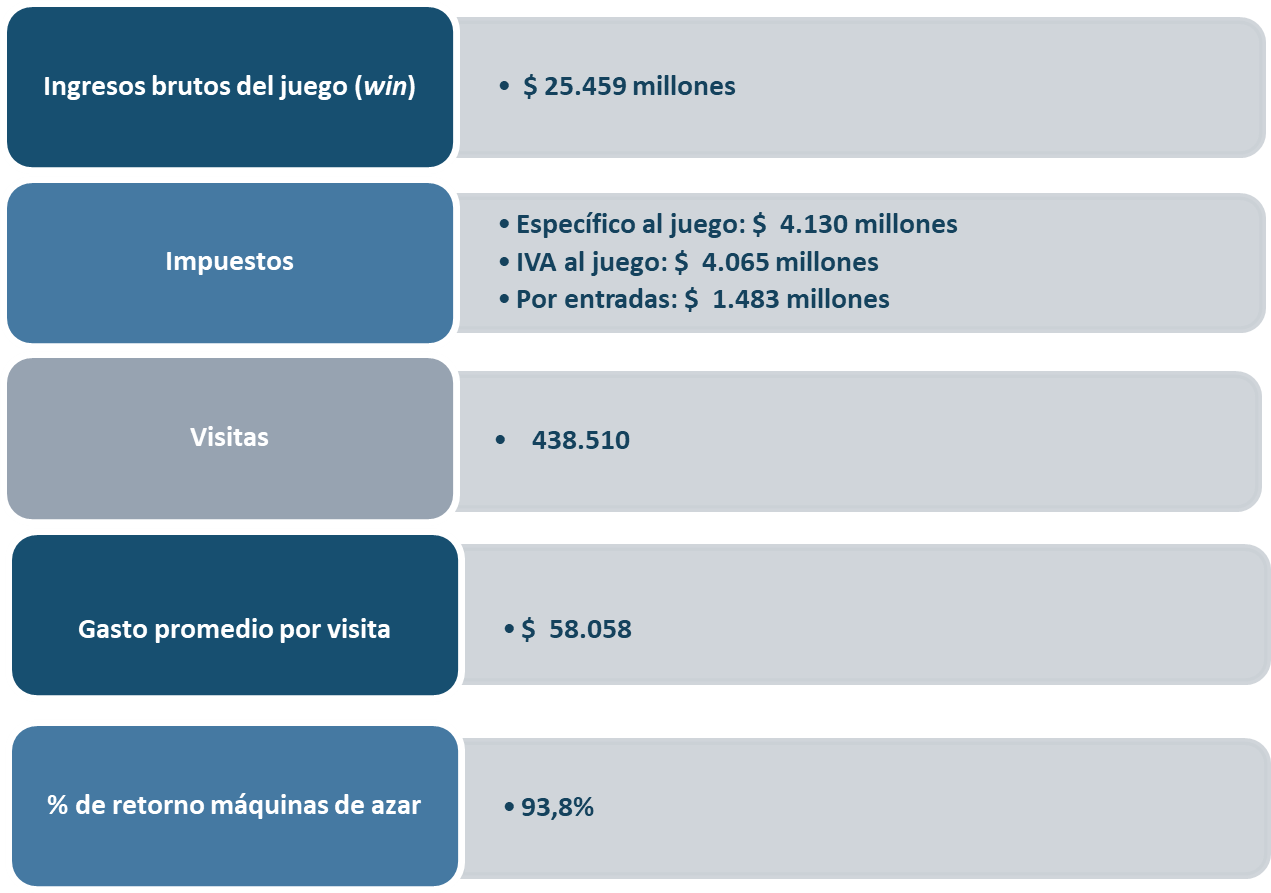 Evolución Mensual ingresos brutos del juego o win, valores reales (UF): Año 2017-2019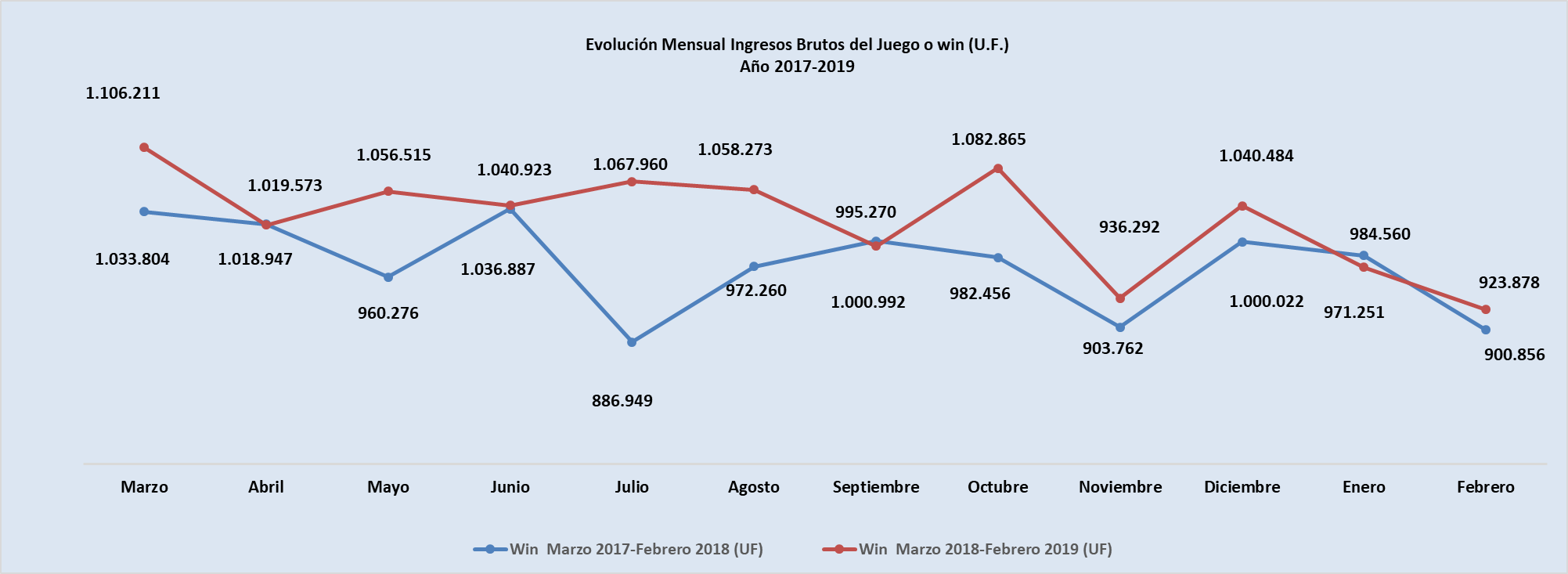 Ingresos brutos del juego o win en valores nominales ($) y reales (UF): Año 2017-2019Nota: Considerando que, a partir de mayo de 2016, la Superintendencia informa las variaciones reales de los resultados operacionales de los casinos de juego, es decir corregidas al valor de la UF del último día del mes, se adjunta la presenta tabla que mantiene la serie histórica para ambas mediciones.Evolución Mensual impuesto específico al juego, valores reales (UF): Año 2017-2019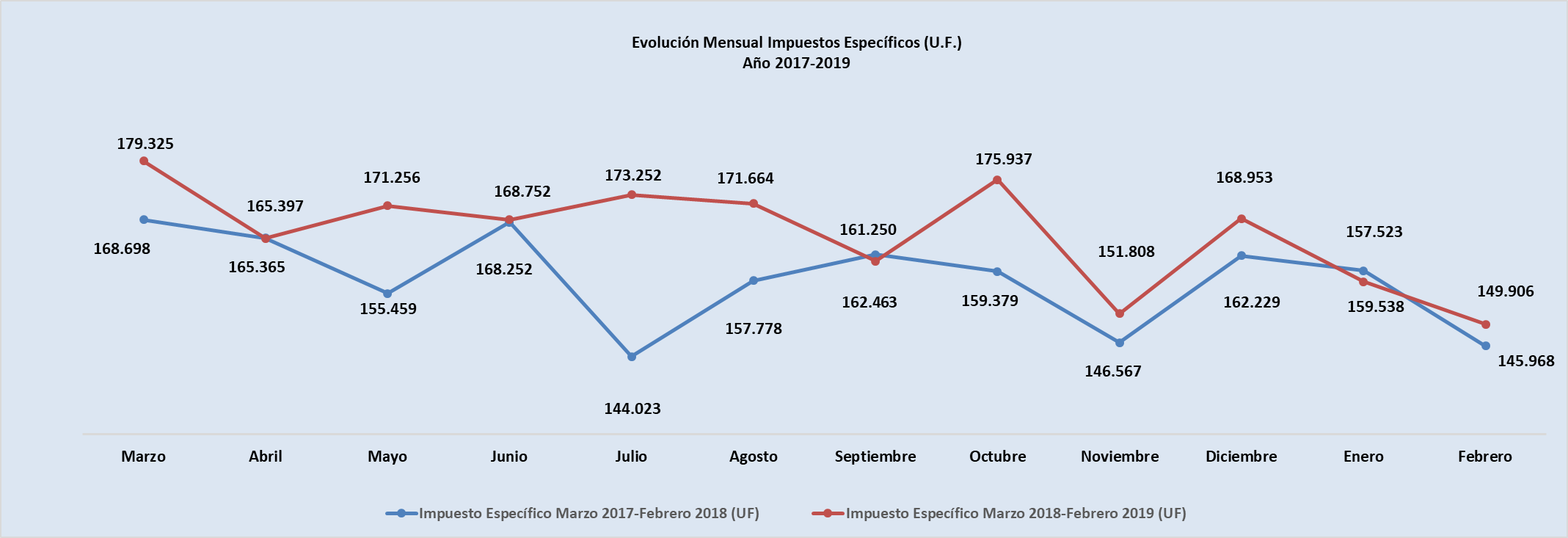 Evolución IVA, valores reales (UF): Año 2017-2019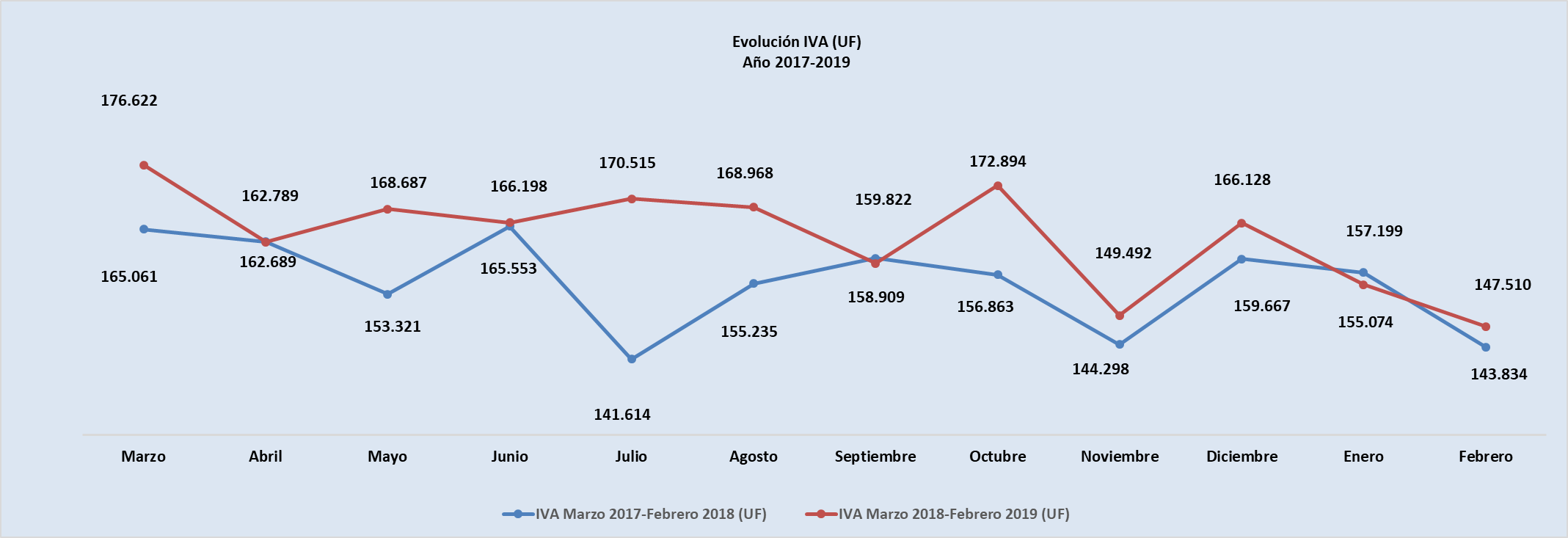 Evolución impuestos por entradas, valores reales (UF): Año 2017-2019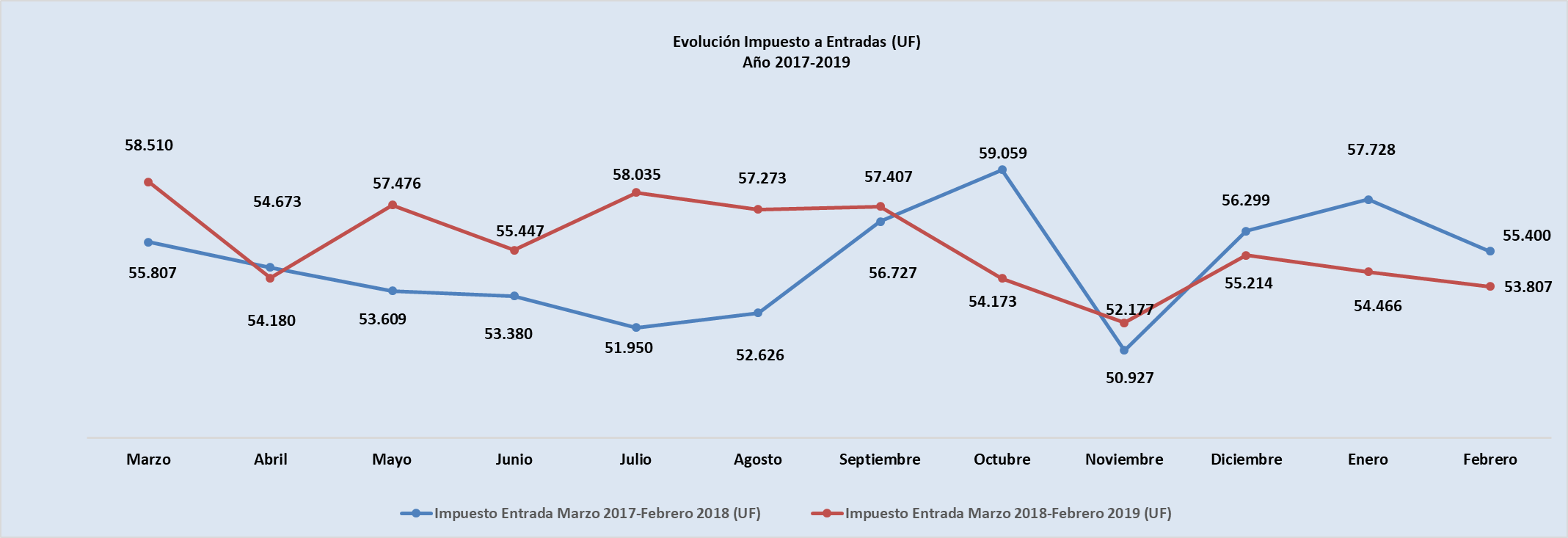 Ingresos brutos del juego o win por casino de juego, valores reales (UF):  enero - febrero 2019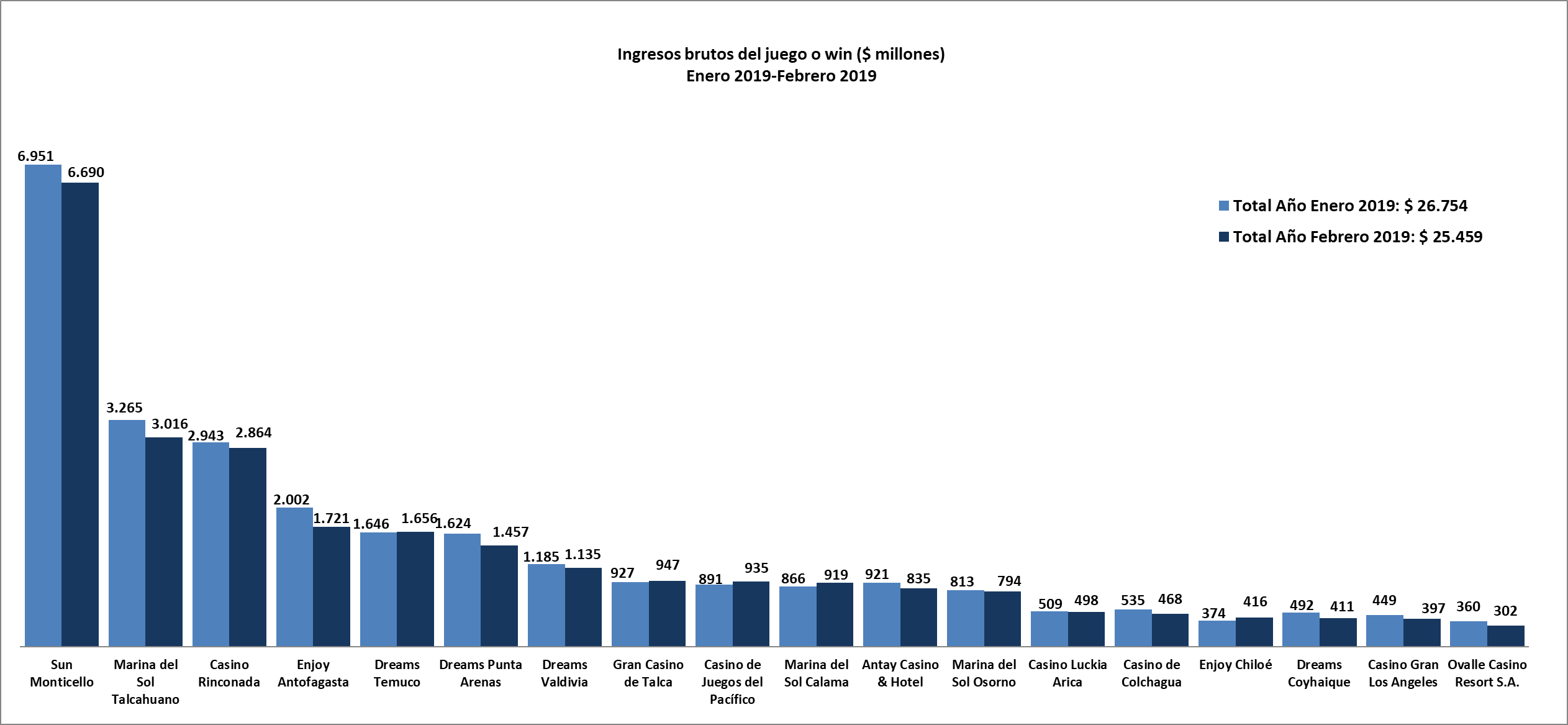 Gasto promedio por visita febrero de 2019, valores nominales ($)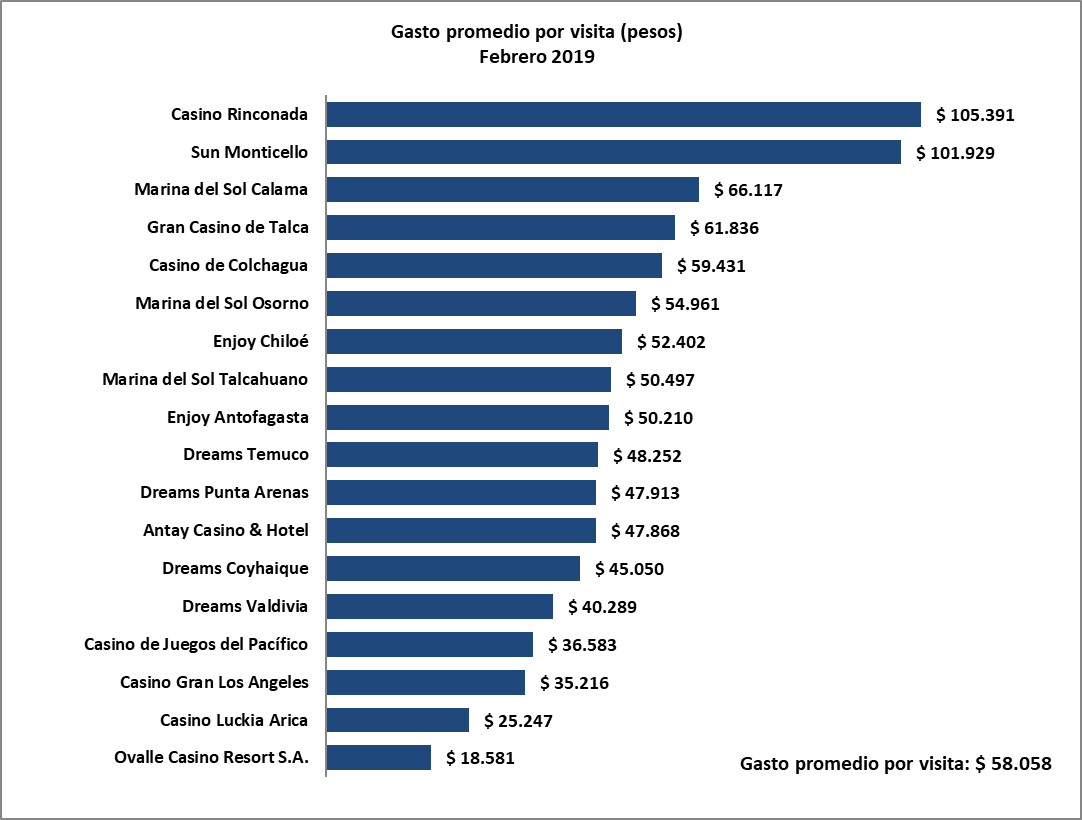 Monto total apostado máquinas de azar, valores nominales ($): febrero de 2019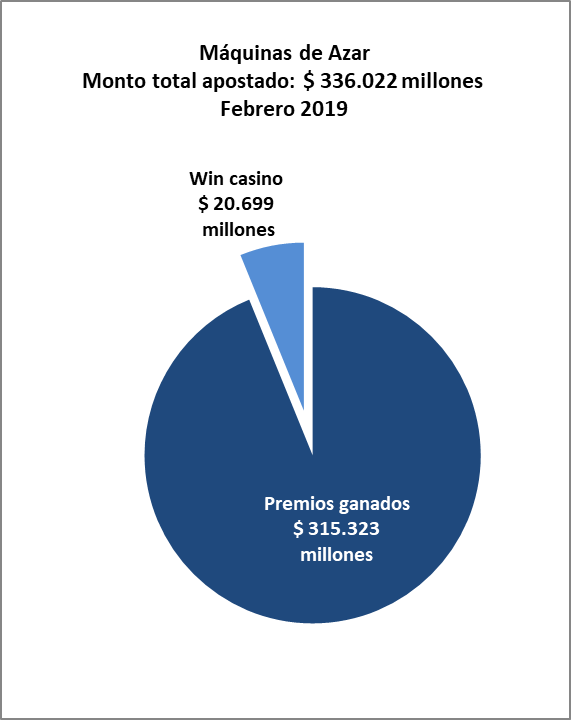 Máquinas de Azar: Montos apostados y premios ganados máquinas de azar, valores nominales ($): febrero de 2019Máquinas de azar – Porcentaje de retorno a los clientes, valores nominales: febrero de 2019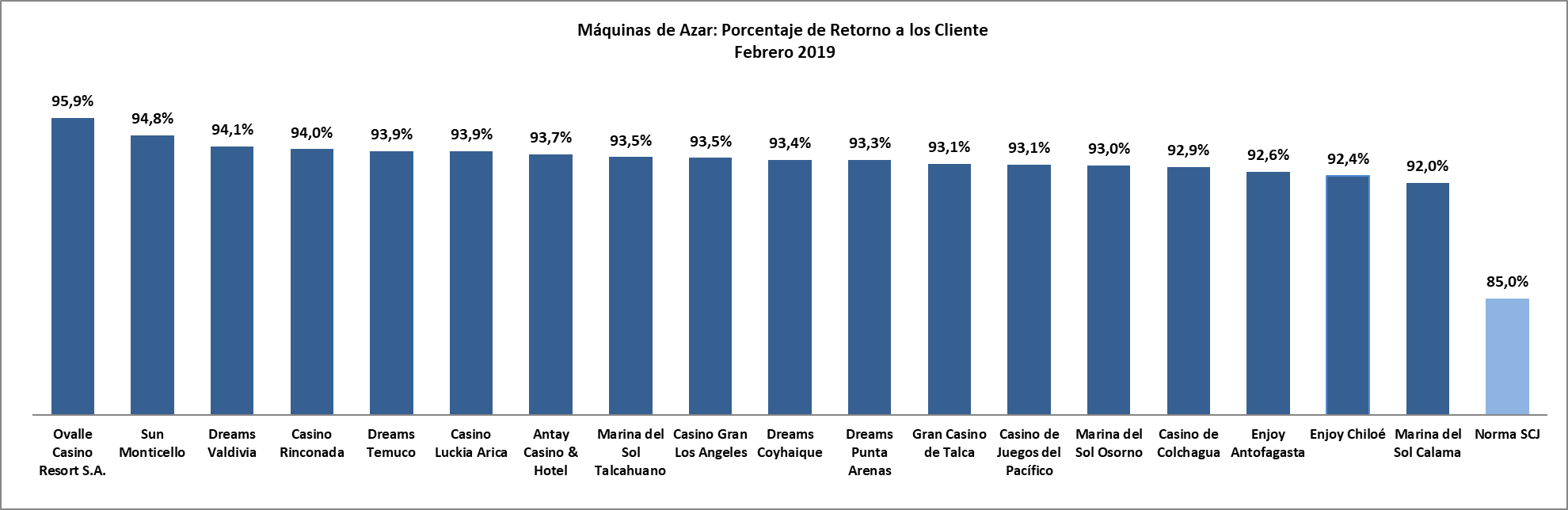 Casinos de juego municipalesEvolución Mensual ingresos brutos del juego o win, valores reales (UF): Año 2017-2019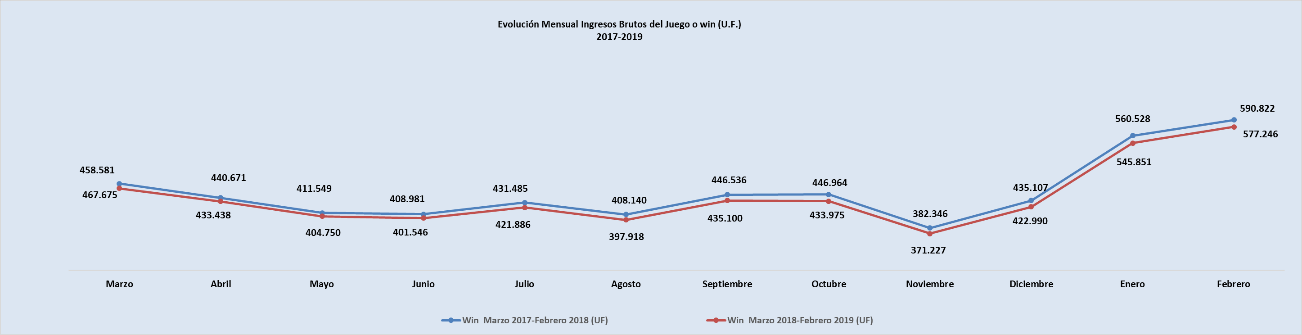 Ingresos brutos del juego o win en valores nominales ($) y reales (UF): Año 2017-2019Ingresos brutos del juego o win por casino de juego: enero - febrero 2019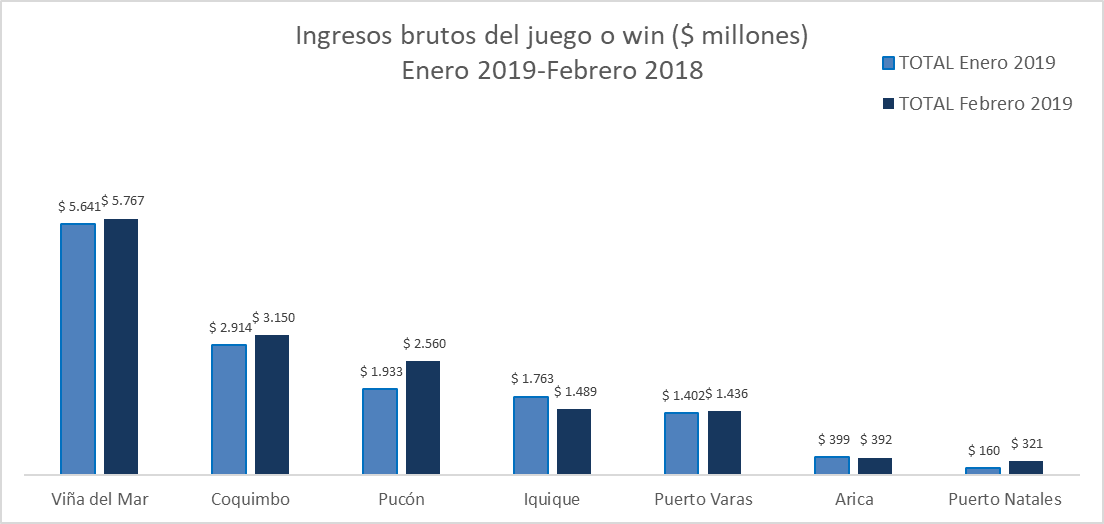 Unidad de Atención Ciudadana y ComunicacionesTel. 2589 3004 -3024 Contacto: Claudia Valladares cvalladares@scj.gob.cl IMPUESTOS febrero 2019 ($ Millones)IMPUESTOS febrero 2019 ($ Millones)IMPUESTOS febrero 2019 ($ Millones)IMPUESTOS febrero 2019 ($ Millones)IMPUESTOS febrero 2019 ($ Millones)IMPUESTOS febrero 2019 ($ Millones)IMPUESTOS febrero 2019 ($ Millones)RegiónCasino Impuesto específico Gobierno RegionalImpuesto específico MunicipalidadIVAPor entradaTotalDe Arica y ParinacotaCasino Luckia Arica42428067230De AntofagastaMarina de Sol Calama21275147471.009De AntofagastaEnjoy Antofagasta2121372751161.009De AtacamaAntay Casino & Hotel656513359322De CoquimboOvalle Casino Resort S.A.25254855154De ValparaísoCasino de Juegos del Pacífico31979149861.423De ValparaísoCasino de Juego de Rinconada319241457921.423De O´HigginsSun Monticello5825451.0682222.556De O´HigginsCasino de Colchagua5823775272.556Del MauleGran Casino de Talca757515152353Del Bío BíoMarina de Sol Talcahuano2722394822021.329Del Bío BíoCasino Gran Los Ángeles2723263381.329De La AraucaníaDreams Temuco133133264116647De Los RíosDreams Valdivia939318195462De Los LagosMarina del Sol Osorno976212749463De Los LagosEnjoy Chiloé97356627463De AysénDreams Coyhaique35356631166De MagallanesDreams Punta Arenas115115233103566TotalTotal2.0652.0654.0651.4839.679MarMarAbrMayJunJulAgoSepOctNovDicEneFebIngresos brutos del juego o win ($ millones)Ingresos brutos del juego o win ($ millones)Ingresos brutos del juego o win ($ millones)Ingresos brutos del juego o win ($ millones)Ingresos brutos del juego o win ($ millones)Ingresos brutos del juego o win ($ millones)Ingresos brutos del juego o win ($ millones)Ingresos brutos del juego o win ($ millones)Ingresos brutos del juego o win ($ millones)Ingresos brutos del juego o win ($ millones)Ingresos brutos del juego o win ($ millones)Ingresos brutos del juego o win ($ millones)Ingresos brutos del juego o win ($ millones)Ingresos brutos del juego o win ($ millones)VALORES NOMINALESVALORES NOMINALESVALORES NOMINALESVALORES NOMINALESVALORES NOMINALESVALORES NOMINALESVALORES NOMINALESVALORES NOMINALESVALORES NOMINALESVALORES NOMINALESVALORES NOMINALESVALORES NOMINALESVALORES NOMINALESVALORES NOMINALESWin marzo 2017-febrero 2018 ($ millones)                                 27.367                                  27.367                         27.081                         25.573                        27.649                        23.590                        25.866                        26.683                         26.168                         24.159                        26.799                          26.411                        24.254 Win marzo 2018-febrero 2019 ($ millones)                                29.864                                 29.864                          27.516                        28.609                        28.270                         29.051                        28.878                        27.228                         29.705                         25.779                        28.682                         26.754                         25.459 Crecimiento Win Nominal9,1%9,1%1,6%11,9%2,2%23,1%11,6%2,0%13,5%6,7%7,0%1,3%5,0%Crecimiento Win Nominal (Anual)Crecimiento Win Nominal (Anual)Crecimiento Win Nominal (Anual)Crecimiento Win Nominal (Anual)Crecimiento Win Nominal (Anual)Crecimiento Win Nominal (Anual)Crecimiento Win Nominal (Anual)Crecimiento Win Nominal (Anual)Crecimiento Win Nominal (Anual)Crecimiento Win Nominal (Anual)Crecimiento Win Nominal (Anual)Crecimiento Win Nominal (Anual)Crecimiento Win Nominal (Anual)7.8%Ingresos brutos del juego o win UF)Ingresos brutos del juego o win UF)Ingresos brutos del juego o win UF)Ingresos brutos del juego o win UF)Ingresos brutos del juego o win UF)Ingresos brutos del juego o win UF)Ingresos brutos del juego o win UF)Ingresos brutos del juego o win UF)Ingresos brutos del juego o win UF)Ingresos brutos del juego o win UF)Ingresos brutos del juego o win UF)Ingresos brutos del juego o win UF)Ingresos brutos del juego o win UF)Ingresos brutos del juego o win UF)VALORES REALESVALORES REALESVALORES REALESVALORES REALESVALORES REALESVALORES REALESVALORES REALESVALORES REALESVALORES REALESVALORES REALESVALORES REALESVALORES REALESVALORES REALESVALORES REALESWin marzo 2017-febrero 2018 (UF)Win marzo 2017-febrero 2018 (UF)                           1.033.804                     1.019.573                      960.276                   1.036.887                     886.949                      972.260                   1.000.992                      982.456                      903.762                   1.000.022                      984.560                      900.856 Win marzo 2018-febrero 2019 (UF)Win marzo 2018-febrero 2019 (UF)                              1.106.211                    1.018.947                     1.056.515                   1.040.923                   1.067.960                    1.058.273                      995.270                   1.082.865                     936.292                   1.040.484                        971.251                      923.878 Crecimiento Win RealCrecimiento Win Real7,0%-0,1%10,0%0,4%20,4%8,8%-0,6%10,2%3,6%4,0%-1,4%2,6%Crecimiento Win Real (Anual)Crecimiento Win Real (Anual)Crecimiento Win Real (Anual)Crecimiento Win Real (Anual)Crecimiento Win Real (Anual)Crecimiento Win Real (Anual)Crecimiento Win Real (Anual)Crecimiento Win Real (Anual)Crecimiento Win Real (Anual)Crecimiento Win Real (Anual)Crecimiento Win Real (Anual)Crecimiento Win Real (Anual)Crecimiento Win Real (Anual)5,3%MÁQUINAS DE AZAR: Montos Apostados y Premios Ganados ($ Millones)                                                                                                       Febrero 2019 ($ Millones)MÁQUINAS DE AZAR: Montos Apostados y Premios Ganados ($ Millones)                                                                                                       Febrero 2019 ($ Millones)MÁQUINAS DE AZAR: Montos Apostados y Premios Ganados ($ Millones)                                                                                                       Febrero 2019 ($ Millones)MÁQUINAS DE AZAR: Montos Apostados y Premios Ganados ($ Millones)                                                                                                       Febrero 2019 ($ Millones)Casino de Juego Monto total apostadoPremios ganadosPorcentaje de retorno Casino Luckia Arica7.109 6.675 93,9%Marina del Sol Calama10.054 9.246 92,0%Enjoy Antofagasta20.938 19.396 92,6%Antay Casino & Hotel11.094 10.395 93,7%Ovalle Casino Resort S.A.5.589 5.359 95,9%Casino de Juegos del Pacífico12.318 11.466 93,1%Casino Rinconada31.881 29.968 94,0%Sun Monticello86.757 82.288 94,8%Casino de Colchagua5.328 4.952 92,9%Gran Casino de Talca12.427 11.573 93,1%Marina del Sol Talcahuano43.521 40.705 93,5%Casino Gran Los Angeles4.847 4.531 93,5%Dreams Temuco25.529 23.970 93,9%Dreams Valdivia18.101 17.042 94,1%Marina del Sol Osorno10.657 9.913 93,0%Enjoy Chiloé4.264 3.940 92,4%Dreams Coyhaique5.451 5.089 93,4%Dreams Punta Arenas20.155 18.814 93,3%Total336.022 315.323 93,8%MarAbrMayJunJulAgoSepOctNovDicEneFebIngresos brutos del juego o win ($ millones)Ingresos brutos del juego o win ($ millones)Ingresos brutos del juego o win ($ millones)Ingresos brutos del juego o win ($ millones)Ingresos brutos del juego o win ($ millones)Ingresos brutos del juego o win ($ millones)Ingresos brutos del juego o win ($ millones)Ingresos brutos del juego o win ($ millones)Ingresos brutos del juego o win ($ millones)Ingresos brutos del juego o win ($ millones)Ingresos brutos del juego o win ($ millones)Ingresos brutos del juego o win ($ millones)Ingresos brutos del juego o win ($ millones)VALORES NOMINALESVALORES NOMINALESVALORES NOMINALESVALORES NOMINALESVALORES NOMINALESVALORES NOMINALESVALORES NOMINALESVALORES NOMINALESVALORES NOMINALESVALORES NOMINALESVALORES NOMINALESVALORES NOMINALESVALORES NOMINALESWin marzo 2017-febrero 2018 ($ millones)                        12.380                                                               11.705                                               10.960                                                              10.906                            11.476                         10.858                          11.903                          11.905                          10.221                          11.660                         15.036                          15.907 Win marzo 2018-febrero 2019 ($ millones)                        12.762                                                              11.288                                                11.542                                                                11.052                            12.831                          11.266                          11.945                         10.479                         10.995                           11.122                          14.212                            15.115 Crecimiento Win Nominal3,1%-3,6%5,3%1,3%11,8%3,8%0,3%-12,0%7,6%-4,6%-5,5%-5,0%Crecimiento Win Nominal (Anual)Crecimiento Win Nominal (Anual)Crecimiento Win Nominal (Anual)Crecimiento Win Nominal (Anual)Crecimiento Win Nominal (Anual)Crecimiento Win Nominal (Anual)Crecimiento Win Nominal (Anual)Crecimiento Win Nominal (Anual)Crecimiento Win Nominal (Anual)Crecimiento Win Nominal (Anual)Crecimiento Win Nominal (Anual)Crecimiento Win Nominal (Anual)-0,2%Ingresos brutos del juego o win (U.F.)Ingresos brutos del juego o win (U.F.)Ingresos brutos del juego o win (U.F.)Ingresos brutos del juego o win (U.F.)Ingresos brutos del juego o win (U.F.)Ingresos brutos del juego o win (U.F.)Ingresos brutos del juego o win (U.F.)Ingresos brutos del juego o win (U.F.)Ingresos brutos del juego o win (U.F.)Ingresos brutos del juego o win (U.F.)Ingresos brutos del juego o win (U.F.)Ingresos brutos del juego o win (U.F.)Ingresos brutos del juego o win (U.F.)VALORES REALESVALORES REALESVALORES REALESVALORES REALESVALORES REALESVALORES REALESVALORES REALESVALORES REALESVALORES REALESVALORES REALESVALORES REALESVALORES REALESVALORES REALESWin marzo 2017-febrero 2018 (UF)                      467.675                                                           440.671                                              411.549                                                            408.981                         431.485                      408.140                      446.536                     446.964                     382.346                       435.107                      560.528                      590.822 Win marzo 2018-febrero 2019 (UF)                      458.581                                                          433.438                                            404.750                                                            401.546                        421.886                       397.918                       435.100                      433.975                       371.227                     422.990                        545.851                       577.246 Crecimiento Win Real-1,9%-1,6%-1,7%-1,8%-2,2%-2,5%-2,6%-2,9%-2,9%-2,8%-2,6%-2,3%Crecimiento Win Real (Anual)Crecimiento Win Real (Anual)Crecimiento Win Real (Anual)Crecimiento Win Real (Anual)Crecimiento Win Real (Anual)Crecimiento Win Real (Anual)Crecimiento Win Real (Anual)Crecimiento Win Real (Anual)Crecimiento Win Real (Anual)Crecimiento Win Real (Anual)Crecimiento Win Real (Anual)Crecimiento Win Real (Anual)-2,3%